Аналитическая справка о проведенных мероприятиях по военно – патриотическому воспитаниюв  МКОУ «Касумкентская  СОШ №2» за январь месяц 2020 г.                                                                                                                                                                                    ЗДВР               Магомедова П.Г..№Наименование мероприятийФорма проведенияЦели мероприятийМесто проведенияКол-во уч-ся с указаниемклассовДата проведенияПриглашенныеФотоматериалы или ссылка1.Конкурс «Правила нравственности»,эссеЦель патриотического воспитания обучающихся: формирование у детей патриотизма, чувства гордости за свою Родину, готовности к защите интересов Отечества, ответственности за будущее России.8январьКл. рук. 1-11кл.ЗДВР2.Конкурс сочинений «У войны нет   срока давности»сочинениеКСОШ №223январьУчителя русск. языка3.Кл. час «Великая отечественная война»Кл.час9 класс1715.01.20Кл. рук.Якубова В.А.., ЗДВР, Старшая Пионервож.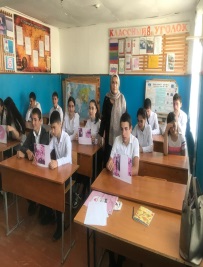 4.Классный час «Символы государства»Кл.час8 класс1720.01.20Кл. рук. Курбанова М.Н.,ЗДВР,Ст.вож.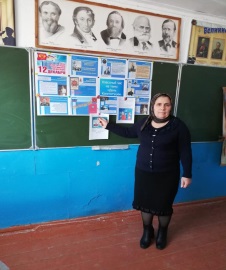 